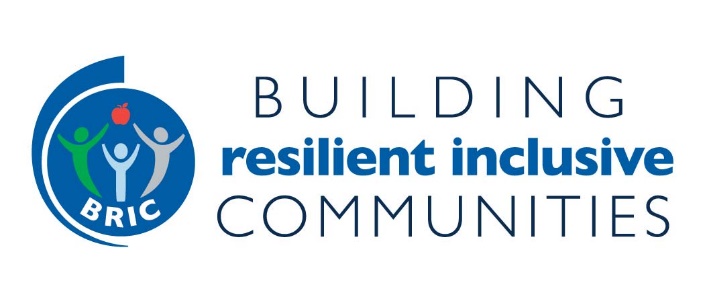 ENGAGING COMMUNITIES  - RESOURCES, PUBLICATIONS, WEBINARS(updated 4/1/2021)Planner’s Playbook (from ChangeLab Solutions)Community Engagement AlmanacThe Community Engagement Guide to Sustainable Communities Statewide Walkability Action InstituteWalkability Action Institute | National Association of Chronic Disease DirectorsVirginia Walkability Action InstituteVWAI-Application-Overview_2021.pdf (vml.org)https://www.youtube.com/watch?v=XQnrwv1bBVM   - Virginia centered health equity and racial equity Active Communities Tool Guide and Assessment ModulesActive Communities Tool | Physical Activity | CDCFour Shifts to Heal Communities (Prevention Institute)Four-Shifts-to-Heal-Communities_Report_112020.pdf (preventioninstitute.org)Long-Range Planning for Health, Equity & Prosperity- A Primer for Local GovernmentsLong-Range Planning for Health, Equity and ProsperityCharles Brown’s Grad Students Work on leveraging anchor institutions, specifically planning programs to help underserved communitiesTrenton Reconnected.mp4 Pandemic Toolkit: Manual for Rebuilding Community Health and Opportunity Post COVID-19https://spark.adobe.com/page/a66lYPnBiZ8zs/Equitable Processes Lead to More Equitable Outcomeshttps://healthyplacesbydesign.org/equitable-processes-lead-to-more-equitable-outcomes/The Toolkit for Health, Arts, Parks and Equity (from The Trust for Public Land)https://www.tpl.org/the-toolkit-for-health-arts-parks-and-equityPartnership Building ToolsThe Partner Toolkit – step by step partnership building process with tools in Appendix from the Partnering Initiativehttps://thepartneringinitiative.org/wp-content/uploads/2014/08/Partnering-Toolbook-en-20113.pdfThe Partnership Accelerator – another step by step partnership building process with tools in Appendixhttps://www.thepartneringinitiative.org/wp-content/uploads/2020/07/SDG-Partnership-Guidebook-1.0.pdfAssociation of State Public Health Nutritionists Partnership Building Webinar Part 1 - The 
Power Balance Equation in Partnerships & Coalitions: When, What and Howhttps://asphn.org/partnership-development-training-series-part-1/